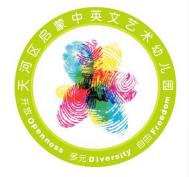 广州市天河区启蒙中英文艺术幼儿园幼儿报名表38477203 / 38478823                                    预报名编号：    幼儿园网址：http://www.qmzyy.com                                          A部分：儿童资料 B部分：父母/监护人的资料以上资料是真实并无任何隐瞒．我同意在任何时候遵守启蒙中英文艺术幼儿园的规定。                                                家长签名：              C部分：园财务部门填写：中文名：中文名：英文名：英文名：英文名：此处插入儿童相片（近期证件彩照或生活照）出生年月日：出生年月日：性  别:     □男       □女性  别:     □男       □女性  别:     □男       □女此处插入儿童相片（近期证件彩照或生活照）籍贯：       省       市（县）籍贯：       省       市（县）户口所在地：     省     市     区户口所在地：     省     市     区户口所在地：     省     市     区此处插入儿童相片（近期证件彩照或生活照）常住地址:常住地址:常住地址:常住地址:常住地址:此处插入儿童相片（近期证件彩照或生活照）所属街道：所属社区：所属社区：所属社区：所属社区电话：所属社区电话：幼儿兴趣爱好：幼儿兴趣爱好：幼儿兴趣爱好：幼儿兴趣爱好：幼儿兴趣爱好：幼儿兴趣爱好：儿童过往病史：(如：哮喘、过敏、高热惊厥等，如无则填写“无”):儿童过往病史：(如：哮喘、过敏、高热惊厥等，如无则填写“无”):儿童过往病史：(如：哮喘、过敏、高热惊厥等，如无则填写“无”):儿童过往病史：(如：哮喘、过敏、高热惊厥等，如无则填写“无”):儿童过往病史：(如：哮喘、过敏、高热惊厥等，如无则填写“无”):儿童过往病史：(如：哮喘、过敏、高热惊厥等，如无则填写“无”):特殊情况说明（如无特殊情况则填写“无”）：特殊情况说明（如无特殊情况则填写“无”）：特殊情况说明（如无特殊情况则填写“无”）：特殊情况说明（如无特殊情况则填写“无”）：特殊情况说明（如无特殊情况则填写“无”）：特殊情况说明（如无特殊情况则填写“无”）：父母是否属于金田花苑小区业主：□ 是（备注：请提供业主房产证复印件证明）□ 否父母是否属于金田花苑小区业主：□ 是（备注：请提供业主房产证复印件证明）□ 否父母是否属于金田花苑小区业主：□ 是（备注：请提供业主房产证复印件证明）□ 否目前是否在其它幼儿园/早教机构就读：□ 是 幼儿园/早教机构名称及班级：                       □ 否目前是否在其它幼儿园/早教机构就读：□ 是 幼儿园/早教机构名称及班级：                       □ 否目前是否在其它幼儿园/早教机构就读：□ 是 幼儿园/早教机构名称及班级：                       □ 否父亲/监护人姓名：父亲/监护人姓名： 手机号码:  手机号码: 工作单位：工作单位：该手机号码是否可以直接添加微信：□ 是              □ 否该手机号码是否可以直接添加微信：□ 是              □ 否母亲/监护人姓名：母亲/监护人姓名：手机号码: 手机号码: 工作单位：工作单位：该手机号码是否可以直接添加微信：□ 是              □ 否该手机号码是否可以直接添加微信：□ 是              □ 否紧急联系人姓名：与幼儿关系：与幼儿关系：联系方式：报名时间：入读班级：入学时间：等待入读班级：已缴费明细： 已缴费明细： 